REPÚBLICA DE COLOMBIA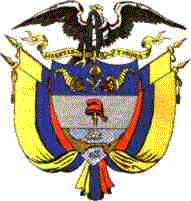 RAMA JUDICIAL DEL PODER PÚBLICOJUZGADO SEGUNDO PROMISCUO DEL CIRCUITOLETICIA  -  AMAZONASLeticia, Amazonas, primero (01) de diciembre de dos mil veinte (2020)ESTADO ARTICULO 295 CÓDIGO GENERAL DEL PROCESOPara notificar legalmente a las partes los autos antes relacionados, se publica en la página web de este juzgado en la plataforma de la Rama Judicial, siendo las OCHO DE LA MAÑANA (08:00 A.M.) de hoy 01 DE DICIEMBRE 2020.SECRETARIA			MYRIAM PAOLA CARRILLO MARQUEZCLASE Y NUMERO DE PROCESODEMANDANTEDEMANDADOFECHA DEL AUTODECISIÒNVERBAL DECLARATIVO 2017-00231AUGUSTO CRUZ HERNANDEZARACELY CRUS HERNADEZ Y OTRO30-NOVIEMBRE-2020ORDENA EMPLAZAMIENTO – ORDENA NOTIFICAREJECUTIVO 2020-00010 OSCAR DE JESUS LAZARO CARDONAARVEY ALEXANDER SEPULVEDA GAVIRIA30-NOVIEMBRE-2020REQUIERE ART. 317 C.G.P.ORD. LABORAL 2020-00011WOLFAN RENE CADAVID TANGARIFEALEXANDER MUÑOZ OBANDO30-NOVIEMBRE-2020RECHAZA NULIDADEJECUTIVO 2020-00068BANCO DE BOGOTANESTOR JULIO HERRERA OSORIO30-NOVIEMBRE-2020REQUIERE ART. 317 C.G.P.ORD. LABORAL 2020-00188MARIA NELSONITA RIVERA SILVAIPS INDIGENA TRAPECIO AMAZONICO30-NOVIEMBRE-2020ADMITE DEMANDAORD. LABORAL 2020-00193FATIMA COELLO BERECAFUNDACION BIEN ESTAR30-NOVIEMBRE-2020ADMITE DEMANDA